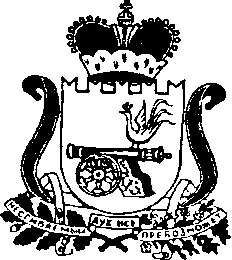  АДМИНИСТРАЦИИПРЕЧИСТЕНСКОГО СЕЛЬСКОГО  ПОСЕЛЕНИЯДУХОВЩИНСКОГО РАЙОНАСМОЛЕНСКОЙ ОБЛАСТИПОСТАНОВЛЕНИЕВ целях актуализации Перечня муниципальных услуг (функций), оказываемых Администрацией Пречистенского сельского поселения Духовщинского района Смоленской области ПОСТАНОВЛЯЮ:Внести изменения в постановление Администрации Пречистенского сельского поселения Духовщинского района Смоленской области № 34 от 28.04.2014 года «Об утверждении Перечня муниципальных услуг (функций), оказываемых Администрацией Пречистенского сельского поселения Духовщинского района Смоленской области» изложив его в следующей редакции:         1. Утвердить прилагаемый Перечень муниципальных услуг (функций), оказываемых Администрацией  Пречистенского сельского поселения Духовщинского  района Смоленской области (приложение №1 к настоящему постановлению). 2. Настоящее Постановление опубликовать на официальном сайте Администрации Пречистенского сельского поселения Духовщинского района Смоленской области.3. Контроль за исполнением настоящего постановления оставляю за собой.Глава муниципального образованияПречистенского сельского поселенияДуховщинского района Смоленской области                                  Т.А.Смирнова Перечень
муниципальных услуг (функций), оказываемыхАдминистрацией Пречистенского сельского поселенияДуховщинского района Смоленской области от 12 января  2022 года          № 01/1О внесении изменений в постановление    Администрации Пречистенского сельского поселения Духовщинского района Смоленской области № 34 от 28.04.2014 года «Об утверждении Перечня муниципальных услуг (функций), оказываемых Администрацией Пречистенского сельского поселения Духовщинского района Смоленской области» (в редакции постановления № 51 от 20.09.2017, № 07 11.02.2019)Приложение №1 к постановлению Администрации Пречистенского сельского поселения Духовщинского района Смоленской области № 01/1 от 12 января 2022 года№ п/пНаименование услугиНаименование органа местного самоуправления оказывающих услугу1.Постановка на учёт граждан в качестве нуждающихся в жилых помещениях, предоставляемых по договорам социального наймаАдминистрация Пречистенского сельского поселения Духовщинского района Смоленской области2.Предоставление жилого помещения, находящегося в муниципальной собственности, гражданину на основании договора социального найма.Администрация Пречистенского сельского поселения Духовщинского района Смоленской области3.Признание граждан малоимущими и предоставление им по договорам социального найма жилых помещений.Администрация Пречистенского сельского поселения Духовщинского района Смоленской области4.Принятие  документов, а также выдача решений о переводе или об отказе в переводе жилого помещения в нежилое или нежилого помещения в жилое помещение.Администрация Пречистенского сельского поселения Духовщинского района Смоленской области5.Об утверждении Административного регламента «Выдача справок и выписок из похозяйственных книг жителям Пречистенского сельского поселения Духовщинского района Смоленской областиАдминистрация Пречистенского сельского поселения Духовщинского района Смоленской области6.Оформление документов на обмен жилыми помещениями муниципального жилищного фонда, представленными по договорам социального найма.Администрация Пречистенского сельского поселения Духовщинского района Смоленской области7.Присвоение адресов объектам недвижимого имущества, находящимся в границах населённых пунктов поселения.Администрация Пречистенского сельского поселения Духовщинского района Смоленской области8.Осуществление муниципального контроля за сохранностью автомобильных дорог местного значения в границах населенных пунктов Пречистенского сельского поселения Духовщинского района Смоленской областиАдминистрация Пречистенского сельского поселения Духовщинского района Смоленской области9.Приватизация гражданами в собственность муниципальных жилых помещений.Администрация Пречистенского сельского поселения Духовщинского района Смоленской области10.Предоставление информации о порядке предоставления жилищно-коммунальных услуг населению.Администрация Пречистенского сельского поселения Духовщинского района Смоленской области11.Выдача разрешений на право организации розничной торговлиАдминистрация Пречистенского сельского поселения Духовщинского района Смоленской области12.Осуществление контроля за использованием и      сохранностью муниципального жилищного фонда, соответствием жилых помещений данного фонда установленным санитарным и техническим правилам и нормам, иным требованиям законодательстваАдминистрация Пречистенского сельского поселения Духовщинского района Смоленской области13.Предоставление аренды нежилого помещения Администрация Пречистенского сельского поселения Духовщинского района Смоленской области14.Об утверждении Административного регламента Администрации Пречистенского  сельского поселения Духовщинского района Смоленской области «Назначение и  выплата пенсии за выслугу лет лицам, замещавшим муниципальные должности, должности муниципальной службы (муниципальные должности муниципальной службы) в органах местного самоуправления Пречистенского сельское поселение Духовщинского района Смоленской  области»Администрация Пречистенского сельского поселения Духовщинского района Смоленской области15.Об утверждении Административного регламента предоставления Администрацией Пречистенского  сельского  поселения  Духовщинского  района  Смоленской  области муниципальной услуги «Выдача разрешения на производство земляных работ по прокладке, ремонту, реконструкции подземных и надземных сетей, связанных с нарушением благоустройства территории Пречистенского  сельского  поселения   Духовщинского района Смоленской области»Администрация Пречистенского сельского поселения Духовщинского района Смоленской области16.Об утверждении административного регламента предоставления муниципальной услуги «Согласование схемы движения транспорта и пешеходов на период проведения работ на проезжей части при строительстве объектов электросетевого хозяйства с уровнем напряжения ниже 35 кВ  на территории Пречистенского сельского поселения Духовщинского района Смоленской области»Администрация Пречистенского сельского поселения Духовщинского района Смоленской области